Publicado en Madrid el 17/05/2022 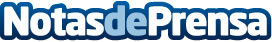 El Colegio de Gestores Administrativos de Madrid pone su turno de oficio para la elaboración de la rentaPor undécimo año, gestores administrativos colegiados elaboran la declaración de IRPF sin coste alguno para contribuyentes con recursos limitados. Todos aquellos que cumplan los requisitos pueden pedir cita previa en el teléfono 901 44 40 40. El ICOGAM vuelve a colaborar con la Fundación Madrina para atender a mujeres y familias sin recursos en uno de sus puntos de atenciónDatos de contacto:Diego Vitaller 618107008Nota de prensa publicada en: https://www.notasdeprensa.es/el-colegio-de-gestores-administrativos-de_2 Categorias: Nacional Derecho Finanzas Madrid Emprendedores http://www.notasdeprensa.es